安徽商贸职业技术学院成高学员网上学习操作手册登录安徽继续教育在线，网址：https://www.ahjxjy.cn/。点击右上角“登录”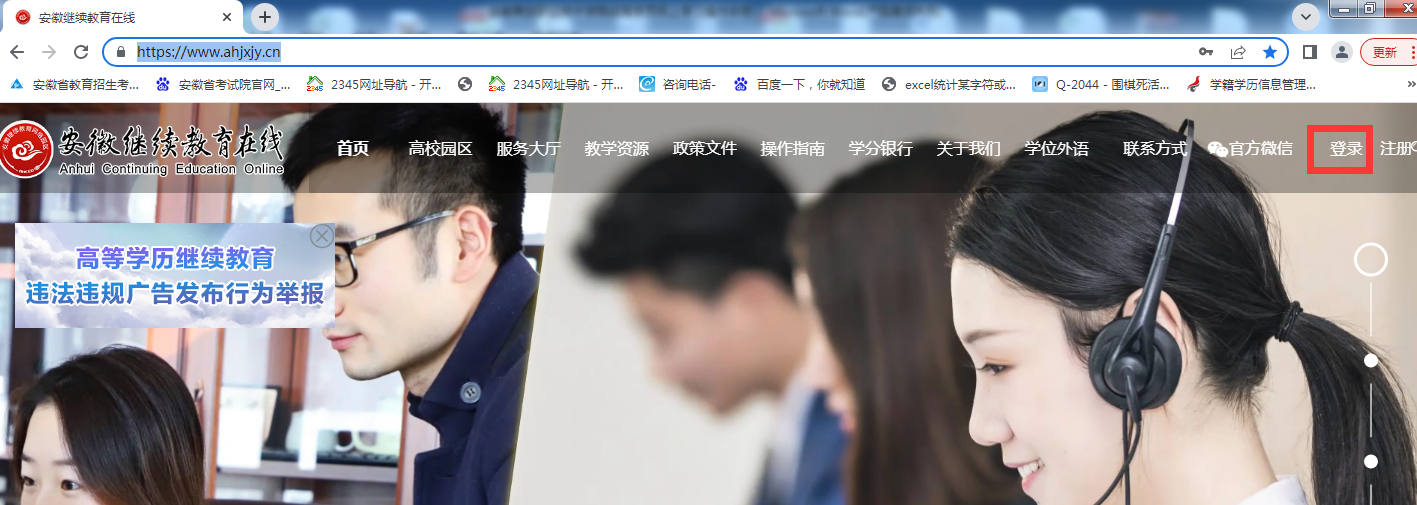 3、“身份”选择“学生”，账号为本人身份证号，密码为本人身份证号后6位。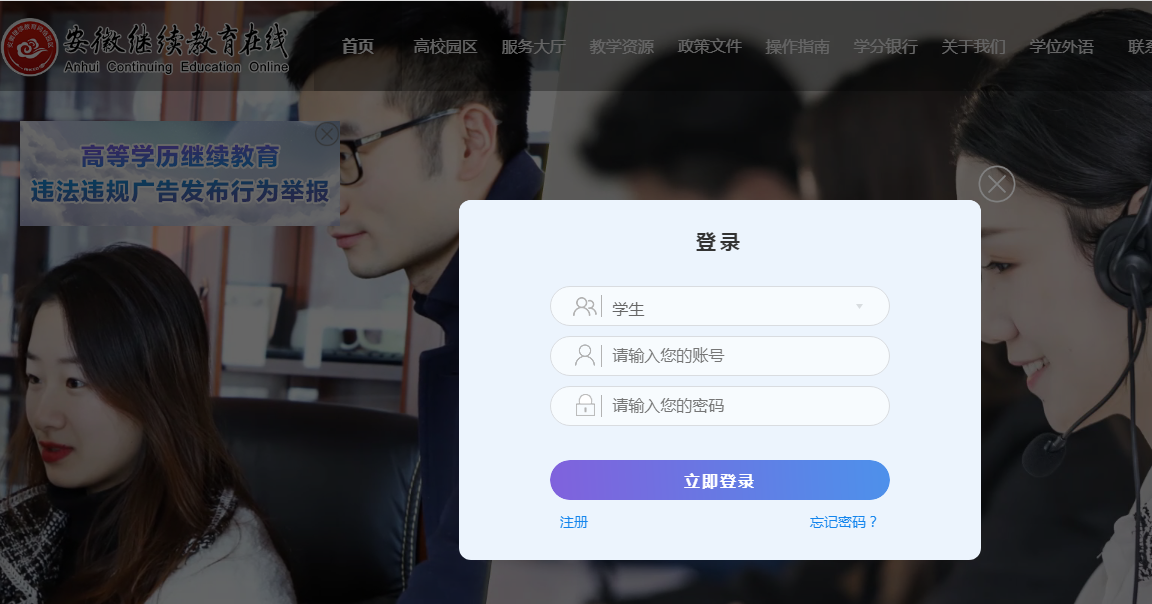 首次登录务必完善个人信息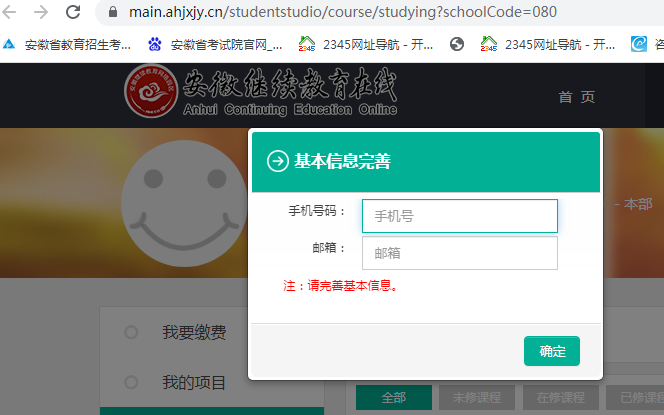 4、点击“我的课程”、“未结束课程”、“全部”，所列出课程为本学期开设课程。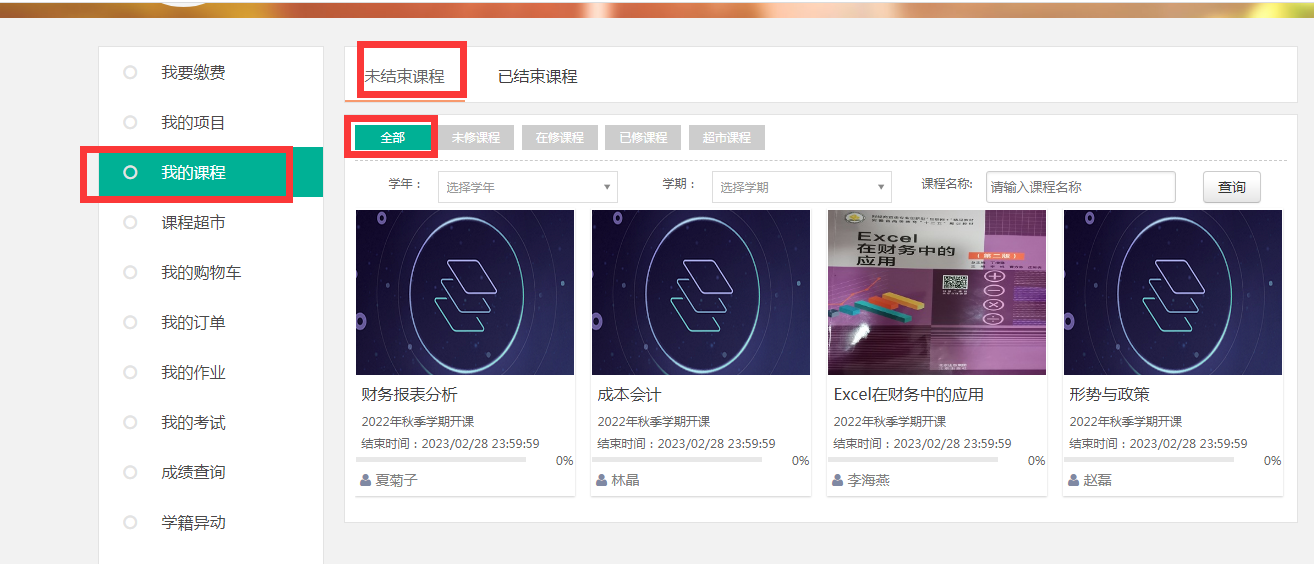 5、点击课程名称进入，点击“目录”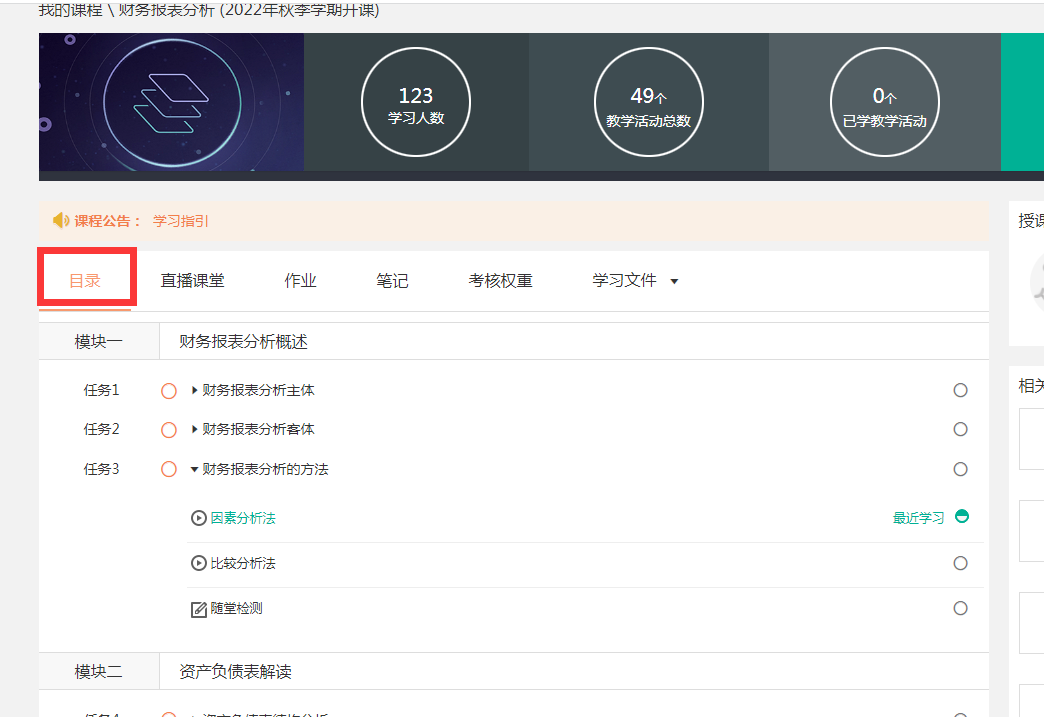 6、学生学习必须完成的任务：完成“目录”下该门课所有视频、文档材料的收看（其中视频文件无法拖动进度条，必须全部完成收看）。完成“目录”下所有“随堂检测”和“作业”。以上所有学习过程平台大数据均有记录并记入平时成绩。7、“随堂检测”和“作业”完成后点击“提交”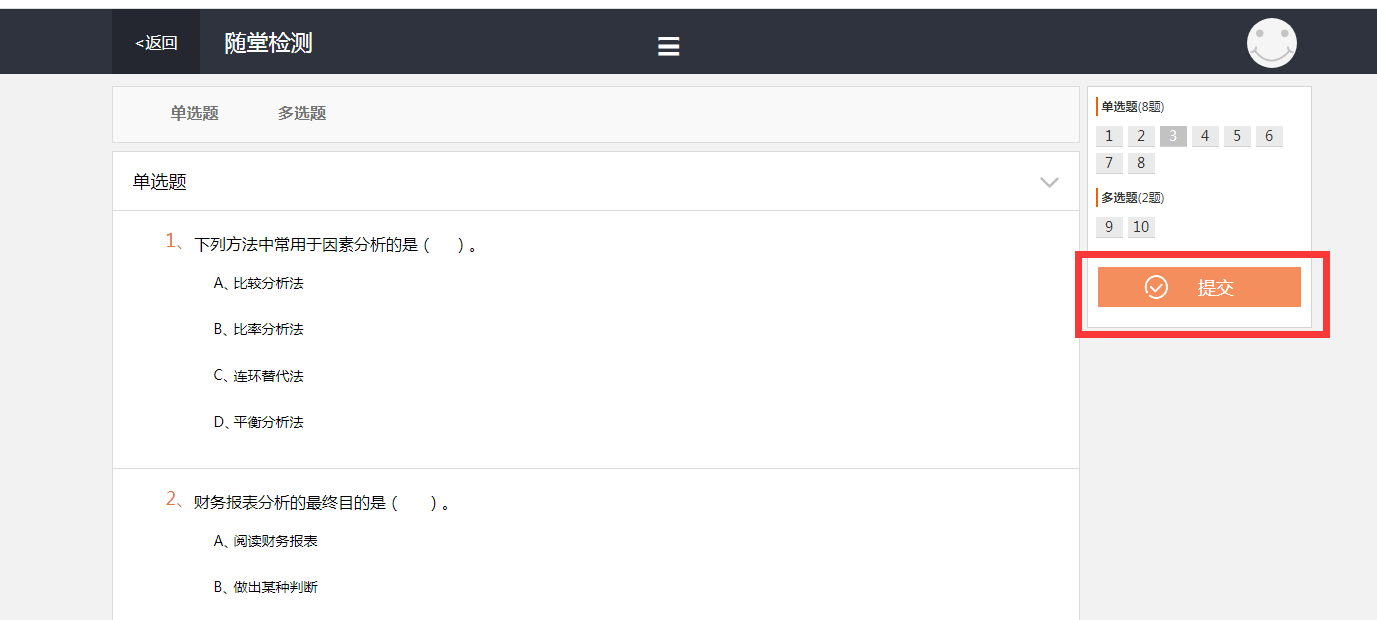 